CİHAZIN KULLANMA TALİMATIGreenlab Malzeme Ayırma ve Düzenleme Çelik Raf Sistemi kullanılırken malzemeleri yerleri birbirine karıştırılmamalıdır. Deney işlemleri bu sistem üzerinde yapılmamalıdır.Çelik Raf Sisteminin temiz olunmasına dikkat edilmelidir. Üzerinde eşya (çanta vs.) bulunmamasına dikkat edilmelidir.Şişe veya kavanoz alınırken üzerindeki etiket dikkat edilmelidir. Karışıklık olunmaması için etiket düzenine göre raf sistemine yerleştirilmelidir.Asit veya benzeri tehlikeli kimyasal maddeler, yanıcı maddeler bu sistemden uzak tutulmalıdır.Deney yapıldıktan sonra raf sistemine konulan numunelere etkisi olan ışığın kapatılmadığını laboratuvardan çıkmadan önce kontrol edilmelidir.Kullanımı bittikten sonra ilgili raf temizlenerek dezenfekte edilmelidir.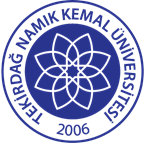 TNKÜ ÇORLU MÜHENDİSLİK FAKÜLTESİ MALZEME    AYIRMA VE DÜZENLEMEÇELİK RAF SİSTEMİKULLANMA TALİMATIDoküman No: EYS-TL-072TNKÜ ÇORLU MÜHENDİSLİK FAKÜLTESİ MALZEME    AYIRMA VE DÜZENLEMEÇELİK RAF SİSTEMİKULLANMA TALİMATIHazırlama Tarihi:10.11.2021TNKÜ ÇORLU MÜHENDİSLİK FAKÜLTESİ MALZEME    AYIRMA VE DÜZENLEMEÇELİK RAF SİSTEMİKULLANMA TALİMATIRevizyon Tarihi:--TNKÜ ÇORLU MÜHENDİSLİK FAKÜLTESİ MALZEME    AYIRMA VE DÜZENLEMEÇELİK RAF SİSTEMİKULLANMA TALİMATIRevizyon No:0TNKÜ ÇORLU MÜHENDİSLİK FAKÜLTESİ MALZEME    AYIRMA VE DÜZENLEMEÇELİK RAF SİSTEMİKULLANMA TALİMATIToplam Sayfa Sayısı:1Cihazın Markası/Modeli/ Taşınır Sicil NoGREENLAB / 253.3.1.15.17385-253.3.1.15.17386Kullanım AmacıMalzemeleri düzenleme ve depolama.Sorumlusu	Bu talimatın uygulanmasında ÇMF Biyomedikal Mühendisliği çalışanları ve öğrencileri sorumludur.Sorumlu Personel İletişim Bilgileri (e-posta, GSM)ngulsahgulenc@nku.edu.troaltinok@nku.edu.tr